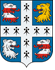 МЕСТНАЯ АДМИНИСТРАЦИЯМУНИЦИПАЛЬНОГО ОБРАЗОВАНИЯНИЗИНСКОЕ СЕЛЬСКОЕ ПОСЕЛЕНИЕМУНИЦИПАЛЬНОГО ОБРАЗОВАНИЯЛОМОНОСОВСКИЙ МУНИЦИПАЛЬНЫЙ РАЙОНЛЕНИНГРАДСКОЙ ОБЛАСТИПОСТАНОВЛЕНИЕ от 10.10.2022г.                                                                                                                      №  545В соответствии с Федеральным законом от 06.10.2003г. № 131-ФЗ «Об общих принципах организации местного самоуправления в Российской Федерации», ст. 20 Жилищного кодекса Российской Федерации, с частью 2 статьи 44 Федерального закона от 31.07.2020 № 248-ФЗ «О государственном контроле (надзоре) и муниципальном контроле в Российской Федерации», Постановлением Правительства РФ от 25.06.2021 № 990 «Об утверждении Правил разработки и утверждения контрольными (надзорными) органами программы профилактики рисков причинения вреда (ущерба) охраняемым законом ценностям»,  Решением Совета депутатов от 21.06.2022 г. № 35 «Об утверждении Положения «О порядке осуществления муниципального жилищного контроля на территории МО Низинское сельское поселение МО Ломоносовский муниципальный район»ПОСТАНОВЛЯЕТ: 1. Утвердить программу профилактики рисков причинения вреда (ущерба) охраняемым законом ценностям по муниципальному жилищному контролю на территории муниципального образования Низинское сельское поселение муниципального образования Ломоносовский муниципальный район Ленинградской области на 2023 год, согласно приложению №1.2. Настоящее постановление подлежит обнародованию на официальном сайте муниципального образования   Низинское  сельское поселение www.nizino.info и вступает в силу с момента  его опубликования.3. Контроль исполнения настоящего постановления оставляю за собойГлава местной администрации МО Низинское сельское поселение                       	                  Е.В. КлухинаПриложение №1к  постановлениюместной администрации МО Низинское сельское поселение от 10.10.2022 г. № 545  ПРОГРАММАпрофилактики рисков причинения вреда (ущерба) охраняемым законом ценностям по муниципальному жилищному контролю на территории муниципального образования Низинское сельское поселение на 2023 год Общие положения1. Программа профилактики рисков причинения вреда (ущерба) охраняемым законом ценностям по муниципальному жилищному контролю на территории муниципального образования Низинское сельское поселение муниципального образования Ломоносовский муниципальный район Ленинградской области на 2023 год (далее – Программа профилактики) разработана в соответствии с частью 2 статьи 44 Федерального закона от 31.07.2020 № 248-ФЗ «О государственном контроле (надзоре) и муниципальном контроле в Российской Федерации», Постановлением Правительства РФ от 25.06.2021 № 990 «Об утверждении Правил разработки и утверждения контрольными (надзорными) органами программы профилактики рисков причинения вреда (ущерба) охраняемым законом ценностям», решением Совета депутатов муниципального образования Низинское сельское поселение от 21.06.2022 №35 «Об утверждении Положения о муниципальном жилищном контроле на территории муниципального образования Низинское сельское поселение муниципального образования Ломоносовский муниципальный район Ленинградской области», в целях организации проведения администрацией муниципального образования Низинское сельское поселение муниципального образования Ломоносовский муниципальный район Ленинградской области (далее – администрация) профилактики нарушений обязательных требований, установленных федеральными законами и принятыми в соответствии с ними иными нормативными правовыми актами Российской Федерации (далее – обязательные требования), предупреждения возможного нарушения подконтрольными субъектами обязательных требований и снижения рисков причинения ущерба охраняемым законом ценностям, разъяснения подконтрольным субъектам обязательных требований.2. Профилактика рисков причинения вреда (ущерба) охраняемым законом ценностям проводится в рамках осуществления муниципального жилищного контроля.3. Программа реализуется в 2023 году и содержит описание текущего состояния муниципального жилищного контроля на территории муниципального образования Низинское сельское поселение муниципального образования Ломоносовский муниципальный район Ленинградской области, проект плана мероприятий по профилактике нарушений на 2023 год и показатели оценки реализации Программы профилактики.Раздел 1. Анализ и оценка состояния подконтрольной сферы1.1. В соответствии с Положением о порядке осуществления муниципального жилищного контроля на территории муниципального образования Низинское сельское поселение муниципального образования Ломоносовский муниципальный район Ленинградской области, утвержденным Решением Совета депутатов муниципального образования Низинское сельское поселение муниципального образования Ломоносовский муниципальный район Ленинградской области от 21.06.2022 №35, органом, осуществляющим муниципальный жилищный контроль на территории городского округа, является администрация муниципального образования Низинское сельское поселение муниципального образования Ломоносовский муниципальный район. Структурное подразделение администрации Низинское сельское поселение муниципального образования Ломоносовский муниципальный район, ответственное за реализацию функции по осуществлению муниципального жилищного контроля, а также должностные лица, в должностные обязанности которых в соответствии с должностной инструкцией входит осуществление полномочий по муниципальному жилищному контролю (далее – инспектор), назначаются муниципальным правовым актом администрации Низинское сельское поселение муниципального образования Ломоносовский муниципальный район.Постановлением Правительства РФ от 10.03.2022 № 336 «Об особенностях организации и осуществления государственного контроля (надзора), муниципального контроля» (далее – Постановление Правительства РФ № 336) в 2022 году установлены исключительные основания для организации и проведения внеплановых контрольных (надзорных) мероприятий, внеплановых проверок, профилактические мероприятия при осуществлении муниципального контроля являются приоритетным направлением, допускается также проведение контрольных (надзорных) мероприятий без взаимодействия с контролируемым лицом.В рамках профилактики рисков причинения вреда (ущерба) охраняемым законом ценностям в 2022 году администрации Низинское сельское поселение муниципального образования Ломоносовский муниципальный район осуществлялись следующие мероприятия:1. Информирование. Осуществлялось постоянно, посредством размещения сведений, предусмотренных частью 3 статьи 46 Закона № 248-ФЗ на официальном сайте в сети «Интернет»2. Консультирование. Осуществлялось по обращениям контролируемых лиц и их представителей по вопросам, связанным с организацией и осуществлением муниципального жилищного контроля: о порядке проведения контрольных мероприятий, о периодичности проведения контрольных мероприятий, о порядке принятия решений по итогам контрольных мероприятий, о порядке обжалования решений контрольного органа.3. Объявление предостережения. Объявлялось контрольным органом и направлялось контролируемому лицу в случае наличия у контрольного органа сведений о готовящихся нарушениях обязательных требований или признаках нарушений обязательных требований и (или) в случае отсутствия подтвержденных данных о том, что нарушение обязательных требований причинило вред (ущерб) охраняемым законом ценностям либо создало угрозу причинения вреда (ущерба) охраняемым законом ценностям.Оценка эффективности реализации программы по итогам 2022 годаРаздел 2. Цели и задачи Программы профилактики2.2. Основными целями Программы профилактики являются:- предупреждение нарушений подконтрольными субъектами обязательных требований, включая устранение причин, факторов и условий, способствующих возможному нарушению обязательных требований и (или) причинению вреда (ущерба) охраняемым законом ценностям;- создание условий для доведения обязательных требований до контролируемых лиц, повышение информированности о способах их соблюдения;- снижение административной нагрузки на контролируемые лица;- создание мотивации к добросовестному поведению контролируемых лиц;- снижение уровня ущерба охраняемым законом ценностям.2.3. Задачами Программы профилактики являются:- укрепление системы профилактики нарушений рисков причинения вреда (ущерба) охраняемым законом ценностям;- выявление причин, факторов и условий, способствующих нарушениям обязательных требований, разработка мероприятий, направленных на их устранение;- повышение правосознания и правовой культуры юридических лиц, индивидуальных предпринимателей и граждан;- оценка возможной угрозы причинения вреда (ущерба) охраняемым законом ценностям, выработка и реализация профилактических мер, способствующих ее снижению;- оценка состояния подконтрольной среды и установление зависимости видов и интенсивности профилактических мероприятий в зависимости от установленных индикаторов риска нарушений обязательных требований.Раздел 3. Перечень профилактических мероприятий, сроки (периодичность) их проведенияРаздел 4. Показатели результативности и эффективности программы профилактикиРезультатом реализации Программы профилактики является предупреждение нарушений обязательных требований, соблюдение которых оценивается при осуществлении муниципального жилищного контроля.Эффективность Программы профилактики оценивается по отчетным показателям. Отчетные показатели отражаются в Программе профилактики на плановый период по итогам календарного года.Программа профилактики считается эффективной в случае, если все мероприятия, запланированные на отчетный год, выполнены в полном объеме. Если реализация Программы профилактики не отвечает вышеуказанному критерию, уровень эффективности ее реализации признается неудовлетворительным.Оценка эффективности реализации программы по итогам года осуществляется по следующим показателям:Об утверждении Программы профилактики рисков причинения вреда (ущерба) охраняемым законом ценностям по муниципальному жилищному контролю на территории муниципального образования Низинское сельское поселение муниципального образования Ломоносовский муниципальный район Ленинградской области на 2023 годп/пНаименование показателяПоказательЭффект1.Полнота информации, размещенной на официальном сайте контрольного органа в сети «Интернет» в соответствии с частью 3 статьи 46 Федерального закона от 31 июля 2021 г. № 248-ФЗ «О государственном контроле (надзоре) и муниципальном контроле в Российской Федерации»100 %Эффективный2.Удовлетворенность контролируемых лиц и их представителями консультированием контрольного (надзорного) органа100 % от числа обратившихсяЭффективный3.Обоснованность объявления подконтрольным субъектам предостережений о недопустимости нарушения обязательных требований100 %Эффективный№ п/п Наименование мероприятия Срок исполнения Структурное подразделение, ответственное за реализацию1. ИнформированиеПостоянно.Посредством размещения сведений, предусмотренных частью 3 статьи 46 Закона № 248-ФЗ на официальном сайте муниципального образования Низинское сельское поселение муниципального образования Ломоносовский муниципальный район Ленинградской области в сети «Интернет»: www.nizino.info (далее – официальный сайт), в средствах массовой информации, через личные кабинеты контролируемых лиц в государственных информационных системах (при их наличии) и в иных формах.Размещенные сведения на указанном официальном сайте поддерживаются в актуальном состоянии Отдел муниципального контроля администрации2.КонсультированиеПо обращениям контролируемых лиц или их представителей.Консультирование контролируемых лиц и их представителей осуществляется по следующим вопросам: 1) порядок проведения контрольных мероприятий;2) периодичность проведения контрольных мероприятий;3) порядок принятия решений по итогам контрольных мероприятий;4) порядок обжалования решений контрольного органа.Консультирование контролируемых лиц осуществляется:1) в виде устных разъяснений по телефону, посредством видео-конференц-связи, на личном приеме либо в ходе проведения профилактического мероприятия, контрольного мероприятия и не должно превышать 10 минут.2) посредством размещения на официальном сайте письменного разъяснения по однотипным обращениям (более 5 однотипных обращений) контролируемых лиц и их представителей, подписанного уполномоченным должностным лицом Контрольного органа.Контрольный орган не предоставляет контролируемым лицам и ихпредставителям в письменной форме информацию по вопросам устного консультирования. Контролируемое лицо вправе направить запрос о предоставлении письменного ответа в сроки, установленные Федеральным законом от 02.05.2006 № 59-ФЗ «О порядке рассмотрения обращений граждан Российской Федерации». Письменное консультирование контролируемых лиц и их представителей осуществляется по вопросу порядка обжалования решений контрольного органа.Информация о месте приема, а также об установленных для приема днях и часах размещается на официальном сайте администрации муниципального образования Низинское сельское поселение муниципального образования Ломоносовский муниципальный район Ленинградской области в сети «Интернет»: www.nizino.info.Консультирование осуществляется без взимания платыОтдел муниципального контроля администрации3.Объявление предостереженияКонтрольный орган объявляет контролируемому лицу предостережение о недопустимости нарушения обязательных требований (далее - предостережение) при наличии сведений о готовящихся нарушениях обязательных требований или признаках нарушений обязательных требований и (или) в случае отсутствия подтвержденных данных о том, что нарушение обязательных требований причинило вред (ущерб) охраняемым законом ценностям либо создало угрозу причинения вреда (ущерба) охраняемым законом ценностям, и предлагает принять меры по обеспечению соблюдения обязательных требований.Предостережения объявляются руководителем (заместителем руководителя) органа муниципального контроля не позднее 30 дней со дня получения указанных сведений. Предостережение оформляется в письменной форме, утвержденной приказом Минэкономразвития России от 31.03.2021 № 151 «О типовых формах документов, используемых контрольным (надзорным) органом» или в форме электронного документа и направляется в адрес контролируемого лица. Объявляемые предостережения регистрируются инспектором в журнале учета предостережений с присвоением регистрационного номера. Контролируемое лицо в течение десяти рабочих дней со дня получения предостережения вправе подать в контрольный орган возражение в отношении предостережения.В возражении контролируемым лицом указываются:а) наименование юридического лица, либо фамилия, имя, отчество (при наличии) индивидуального предпринимателя или гражданина, а также номер контактного телефона, адрес электронной почты и почтовый адрес, по которым должен быть отправлен ответ контролируемому лицу;б) дата и номер предостережения, направленного в адрес контролируемого лица;в) обоснование позиции в отношении указанных в предостережении действий (бездействия) контролируемого лица, которые приводят или могут привести к нарушению обязательных требований;г) личная подпись и дата.В случае необходимости в подтверждение своих доводов контролируемое лицо прилагает к возражению соответствующие документы либо их заверенные копии. Контрольный орган рассматривает возражение в отношении предостережения в течение пятнадцати рабочих дней со дня его получения.По результатам рассмотрения возражения контролируемому лицу в письменной форме или в форме электронного документа направляется ответ с информацией о согласии или несогласии с возражением с соответствующей отметкой в журнале учета объявленных предостережений.Повторное направление возражения по тем же основаниям не допускается.Отдел муниципального контроля администрации№ п/пНаименование показателя1.Полнота информации, размещенной на официальном сайте контрольного органа в сети «Интернет» в соответствии с частью 3 статьи 46 Федерального закона от 31 июля 2021 г. № 248-ФЗ «О государственном контроле (надзоре) и муниципальном контроле в Российской Федерации»2.Удовлетворенность контролируемых лиц и их представителями консультированием контрольного (надзорного) органа3.Обоснованность объявления подконтрольным субъектам предостережений о недопустимости нарушений обязательных требований № п/пНаименование показателяВеличина1.Полнота информации, размещенной на официальном сайте контрольного органа в сети «Интернет» в соответствии с частью 3 статьи 46 Федерального закона от 31 июля 2021 г. № 248-ФЗ «О государственном контроле (надзоре) и муниципальном контроле в Российской Федерации»100 %2.Удовлетворенность контролируемых лиц и их представителями консультированием контрольного (надзорного) органа100 % от числа обратившихся3.Обоснованность объявления подконтрольным субъектам предостережений о недопустимости нарушения обязательных требований100 %